RZĄDOWY PROGRAM ODBUDOWY ZABYTKÓW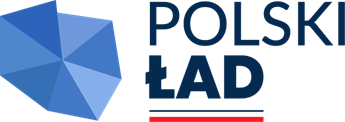 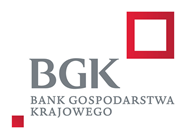 Załącznik nr 8 do zapytania ofertowego 
nr 1/2024 z dnia 20.02.2024 r. DANE OFERENTA: 															                                  ......................................………………………………………….                                                  (miejscowość, data)……………………………………………..                (nazwa/firma, adres)OŚWIADCZENIE O SPEŁNIANIU WARUNKÓW UDZIAŁU W POSTĘPOWANIUPrzystępując do postępowania o udzielenie zamówienia publicznego w trybie Zapytania ofertowego nr 1/2024 z dnia 20.02.2024 r. na wykonanie zadania pn.  „Ochrona dziedzictwa kulturowego na Szlaku Polichromii Brzeskich poprzez wymianę pokrycia dachu kościoła w Przylesiu” dofinansowanego z Rządowego Programu Odbudowy Zabytków, Oświadczam/y, że:1) posiadam/y uprawnienia do wykonywania określonej działalności lub czynności, jeżeli przepisy prawa nakładają obowiązek ich posiadania;2) posiadam/y wiedzę i doświadczenie w zakresie wykonania niniejszego zamówienia; 3) dysponuje/my odpowiednim potencjałem technicznym oraz osobami zdolnymi 
do wykonania zamówienia. 4) znajduję/my się w sytuacji ekonomicznej i finansowej zapewniającej wykonanie zamówienia 
we wskazanym terminie. 5) zobowiązuję/y się do udzielenia 60 miesięcznego okresu gwarancji i rękojmi za wady dla przedmiotu zamówienia;6) dokonałem/liśmy wizji lokalnej miejsca realizacji inwestycji.Ponadto oświadczam, że wszystkie informacje podane w ww. oświadczeniach są aktualne 
i zgodne z prawdą oraz zostały przedstawione z pełną świadomością konsekwencji wprowadzenia zamawiającego w błąd przy przedstawianiu informacji..…………..…………………………………….Data i Podpis (ew. również pieczęć) Oferenta 